О проведении публичных слушаний об утверждении проекта планировки территории и проекта межевания территории объекта строительства ПАО «Оренбургнефть»В соответствии Градостроительным кодексом Российской Федерации, Федеральным законом от 06.10.2003 г. № 131-ФЗ «Об общих принципах организации местного самоуправления в Российской Федерации», в соответствии с решением Совета депутатов муниципального образования Андреевский сельсовет Курманаевского района Оренбургской области от «Об утверждении Положения о порядке организации и проведения публичных слушаний по вопросам градостроительной деятельности на территории муниципального образования Андреевский сельсовет Курманаевского района Оренбургской области», постановления администрации  Андреевского сельсовета от 11.08.2016 года № 82-п «О разработке проект планировки территории и проект межевания территории для проектирования и строительства объекта ПАО «Оренбургнефть»: «Техническое перевооружение напорного нефтепровода УПСВ Гаршино – УПСВ Долговка Гаршинского месторождения», расположенного на территории МО Андреевский сельсовет Курманаевского района Оренбургской области, руководствуясь Федеральным законом от 06.10.2003 г. N 131-ФЗ «Об общих принципах организации местного самоуправления в Российской Федерации», ст. 28 Градостроительного кодекса РФ, Земельным кодексом РФ, Уставом МО Андреевский сельсовет Курманаевского района Оренбургской области»1. Назначить публичные слушания по проекту планировки территории и проекту межевания территории объекта ПАО «Оренбургнефть»: «Техническое перевооружение напорного нефтепровода УПСВ Гаршино – УПСВ Долговка Гаршинского месторождения», расположенного на территории МО Андреевский сельсовет Курманаевского района Оренбургской области на 27 сентября 2016 года в 14 часов местного времени в здании администрации Андреевского сельсовета по адресу: Оренбургская область, Курманаевский район, с.Андреевка , ул.Ленинская, 19.Возложить подготовку и проведение публичных слушаний на специалиста 1 категории МО Андреевского сельсовета Мищерину Н.В.Контроль за исполнением настоящего постановления оставляю за собой.Настоящее постановление вступает в силу после опубликования в местной газете «Вестник» и подлежит размещению на официальном сайте.Глава муниципального образования                                              Л.Г. АлимкинаРазослано: в дело, ООО СамараНИПИнефть», прокуратуре района, администрации района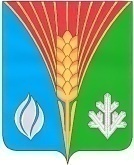 АдминистрацияМуниципального образованияАндреевский  сельсоветКурманаевского  районаОренбургской областиПОСТАНОВЛЕНИЕ18.08.2016 г №    83-п